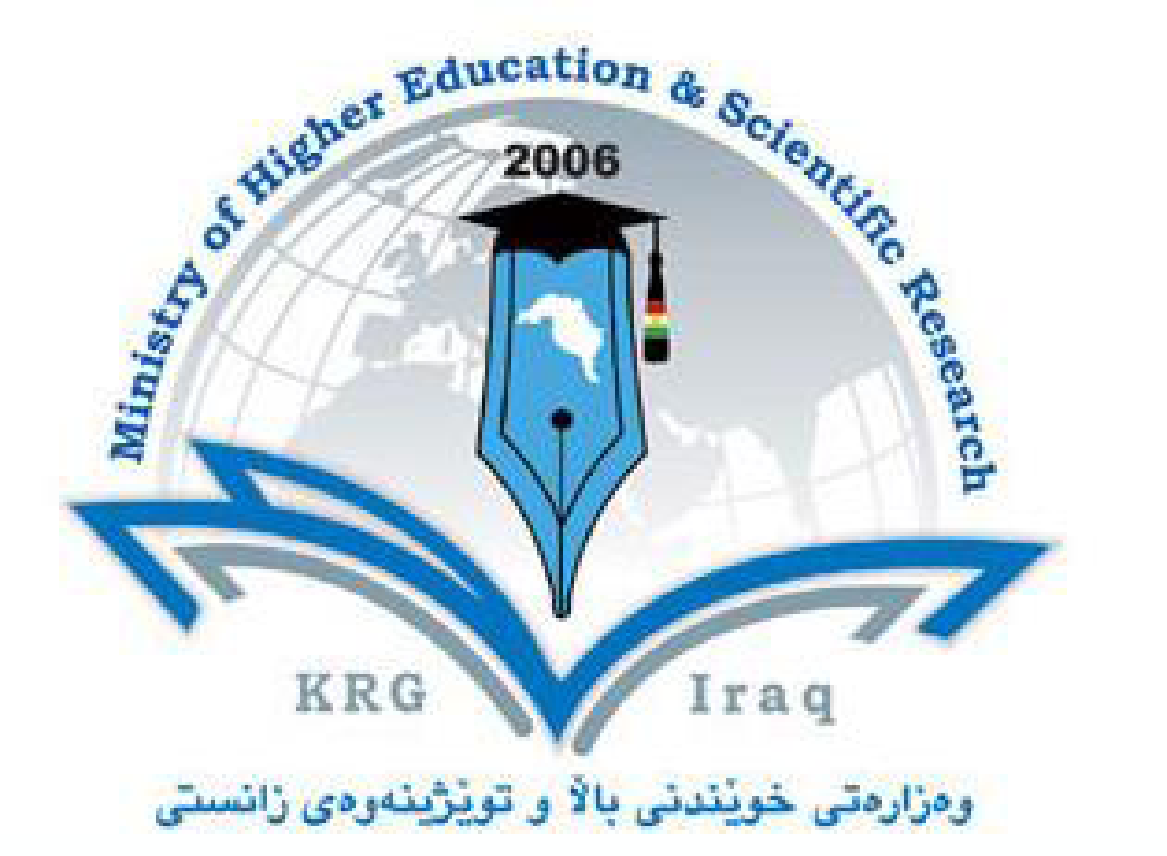 Department of …Food Technology…………………….College of ………Agriculture……………………….University of …Salahaddin……………………….Subject: ……Practical BioChemistry………………………….Course Book – year 2Lecturer's name MSc:Shno Salam MohammedAcademic Year: 2017/2018Course Book

Q1/Complete the following reactions:1-RCO2H + NH4OH                                 ?2-CH3COONa+H2SO4                             ?3-CH3CO2H+NaHCO3                            ?4-RCOOH +ROH                              ?5-RCH2OH?Q2/According  to the following  reaction:CH3COONa+H2SO4                            CH3COOH + NaHSO4Find the percentage of acitic acid if, density = 1.05 gm/ml , volume of  acitic acid = 2 ml  and weight of sample is = 5 gm  .Atomic weight :  C=12 , H=1 , O=16 , Na= 23 Q3/ Complete the following blanks:Esters are important as -----------,---------,--------,---------Extraction it is ------------Partition coefficient  is =----------------Melting point it is a temperature -----------Recristalization --------------1. Course namePractical BioChemistry2. Lecturer in chargeassistant lecturer :Shno Salam Mohammed3. Department/ CollegeHorticulture /College of Agrculture4. Contacte-mail: Shno . Mohammed @su.edu.krd5. Time (in hours) per week For example Theory:   0 Practical:12                      6. Office hoursSunday (8:00 AM-2:30PM)7. Course code8. Teacher's academic profile My name is VianI born in Erbil at 1/8/1980 after six years i went to the school I finished all 12 years in school without failing, I was very active person till that time I wanted a first one. I finished 12 classsuccessfully 80%. After that i graduated to the Salahddin university / College of Education: Chemistry Department at 2001-2002. and designation in 2003/6 at Koya university college of scienceI was Demonstrator till 2006 , I finished MSc in Chemistry ( 2008 ).in 2/ 2011 I submitted to PhD in BRITAIN till 6 monthsI was there for taking English Course. After returning back to the KurdistanI tried to transfer from Koya university to Salahaddin university/ agriculture college.  9. Keywords   Carbohydrates, sugers.10.  Course overview:     Chemistry lab its the magnificent way to understanding students from hand working in laboratory and how deal with the dangerous materials like concentrated sulfuric and hydrochloric acid. Studying Chemistry like understanding the mechanism our life(food,body,dress......) all of that depends on Chemistry. I will begin with a focus on the practical value of organic chemistry to society .organic compounds permeate our daily lives in an unfathomable number of ways. Organic compounds play an essential role in such diverse fields as genetics, nutrition, materials science and consumer products development.10.  Course overview:     Chemistry lab its the magnificent way to understanding students from hand working in laboratory and how deal with the dangerous materials like concentrated sulfuric and hydrochloric acid. Studying Chemistry like understanding the mechanism our life(food,body,dress......) all of that depends on Chemistry. I will begin with a focus on the practical value of organic chemistry to society .organic compounds permeate our daily lives in an unfathomable number of ways. Organic compounds play an essential role in such diverse fields as genetics, nutrition, materials science and consumer products development.11. Course objective:11. Course objective:12.  Student's obligation       I will written the name of student absences and it have the degree. After that they dress lab coat and his palm and every  week they have quiz and report. 12.  Student's obligation       I will written the name of student absences and it have the degree. After that they dress lab coat and his palm and every  week they have quiz and report. 13. Forms of teachingI use sheets and white board some times data show.13. Forms of teachingI use sheets and white board some times data show.14. Assessment scheme‌%15=%10 exam ,%1 absent, %2 quiz, %1 lab coat %1 daily activity 14. Assessment scheme‌%15=%10 exam ,%1 absent, %2 quiz, %1 lab coat %1 daily activity 15. Student learning outcome:This is a list of very specific learning objectives for organic chemistry lecture. The lab will also provide hands-on opportunities to develop and apply this knowledge. If a specific objective is also partially addressed with an experiment, then the experiment number has been included in parenthesis 15. Student learning outcome:This is a list of very specific learning objectives for organic chemistry lecture. The lab will also provide hands-on opportunities to develop and apply this knowledge. If a specific objective is also partially addressed with an experiment, then the experiment number has been included in parenthesis 16. Course Reading List and References‌:-Vogel's textbook of practical organic chemistry/Arthur Israel Vogel, B. S. Furniss/Longman, 1989 - Science - 1514 pages-Advanced Practical Organic Chemistry, Third EditionJohn Leonard, Barry Lygo, Garry Procter-Textbook of Practical Organic Chemistry 5th edby Vogel, Arthur I.16. Course Reading List and References‌:-Vogel's textbook of practical organic chemistry/Arthur Israel Vogel, B. S. Furniss/Longman, 1989 - Science - 1514 pages-Advanced Practical Organic Chemistry, Third EditionJohn Leonard, Barry Lygo, Garry Procter-Textbook of Practical Organic Chemistry 5th edby Vogel, Arthur I.17. The Topics:Lecturer's name18. Practical Topics (If there is any)19. Examinations:19. Examinations: